OBJEDNÁVKAVOZM-2024-000565List č. 1 / 1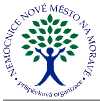 DodavatelNemocnice Nové Město na Moravě, příspěvková organizaceŽďárská 610592 31 Nové Město na MoravěIČO 00842001 DIČ CZ00842001Spisová značkaOlympus Czech Group, s.r.o., člen koncernuVokovice, Evropská 16/176160 00 PrahaCZECH REPUBLICIČO 27068641	DIČ CZ27068641Kód spojení dodavateleKontakt na dodavatele:PříjemceSklad zdravotnického materiáluŽďárská 610592 31 Nové Město na MoravěPředmětZboží doručit v pracovní dny do 14 hodin.Tento doklad byl vytištěn informačním systémem QI 108.24, www.qi.czKód akce1Požadované datum dodáníZpůsob dopravyDatum vytvoření13.02.2024Způsob úhradyVytvořilXXXXDodací podmínkyZodpovědná osobaCeny jsou uváděnyS daníVlastní spojeníDatová schránkay2hrjptKód zboží dodavateleKód zbožíNázev zboží dodavateleTřída nebezpečnostiNázev zboží dodavateleTřída nebezpečnostiObjednáno výslednéObjednáno Skladová výsledné MJCena za jednotkuCena celkemXXXXNástroj ThunderBeat TB-0535FCS, 5 mm/35 cm, pistolová rukojeť přední (XXXX)IIbXXXXXXXXXXXXXXXXCena celkem bez DPHCena celkem bez DPH106 428,57CZKCelkem DPH22 350,00CZKCelkem128 778,57CZK